Анкета получателя услуг Центра экспорта Ярославской области Анкета, заполненная не полностью или некорректно, не рассматривается!Заполняется сотрудником ЦПЭ:Анкета принята «_____» ________________________ 2019 г. Вх. № ____________ / 2019__________________ / ________________________________________________________             (подпись сотрудника)                                                                        (ФИО сотрудника)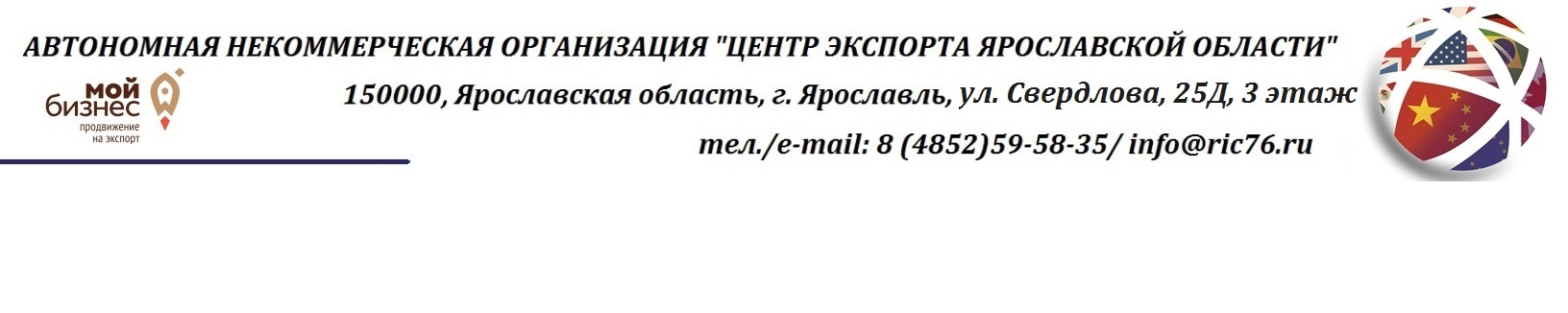 1.Полное наименование предприятия/Индивидуального предпринимателя2.ИНН предприятия3.Руководитель предприятия (должность, ФИО) (полностью)4.Основная продукция (услуги) предприятия, коды ТН ВЭД (при наличии):5.Год начала экспортной деятельностиуказать□ Мы планируем начать экспорт□ Мы планируем начать экспорт6.Основные рынки сбытауказать страны, в которые поставляется Ваша продукцияуказать страны, в которые поставляется Ваша продукцияуказать страны, в которые поставляется Ваша продукция7.Адрес предприятия (юридический)8.Сайт (при наличии)9.Контактное лицо, ответственное за экспорт (ФИО, должность)10.Телефон контактного лица 11.E-mail контактного лицав 2017 годув 2017 годув 2018 году 12.Оборот (выручка),в тыс. руб.13.Среднесписочная численность работниковВ соответствии со ст. 6, 9 Федерального закона от 27 июля 2006 года № 152-ФЗ «О персональных данных» даю свое письменное согласие на обработку моих персональных данных, а именно – совершение действий, предусмотренных п. 3 ч. 1 ст. 3 Федерального закона от 27 июля 2006 года № 152-ФЗ от 27.07.2006, АНО «Центр экспорта Ярославской области», Департаменту промышленности и инвестиций Ярославской области выражаю согласие получать информацию от АНО «Центр экспорта Ярославской области» по электронной почте. Согласен иметь страницу предприятия в каталоге экспортеров Ярославской области на сайте www.exportcenter76.ru. Подтверждаю, что соответствую условиям, установленным статьей 4 Федерального закона от 24.07.2017 № 209-ФЗ «О развитии малого и среднего предпринимательства в Российской Федерации» (далее – Федеральный закон) и не отношусь к субъектам МСП, которым не может оказываться поддержка согласно части 3 статьи 14 Федерального закона. Подтверждаю и гарантирую, что вся информация, указанная выше, является подлинной и достоверной.Руководитель предприятия (Индивидуальный предприниматель)           ________________________________________________________________________________________ /__________________________                                  (ФИО руководителя предприятия (индивидуального предпринимателя) полностью)                                                                               (подпись)М.П.                                                                                                     Дата заполнения: «_______» ______________________________ 2019 г.